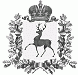 АДМИНИСТРАЦИЯ ШАРАНГСКОГО МУНИЦИПАЛЬНОГО РАЙОНАНИЖЕГОРОДСКОЙ ОБЛАСТИПОСТАНОВЛЕНИЕот 17.05.2021	N 228О создании Координационного совета по молодежной политикеНа основании Федерального закона от 30.12.2020 года № 489-ФЗ «О молодежной политике в Российской Федерации» и в целях реализации молодежной политики на территории Шарангского муниципального района администрация Шарангского муниципального района п о с т а н о в л я е т:1. Создать Координационный совет по молодежной политике (далее - Координационный совет).2. Утвердить состав Координационного совета (приложение 1).3. Утвердить Положение о Координационном совете (приложение 2). 4. Признать утратившими силу постановления администрации Шарангского муниципального района: от 20.07.2016 года №415 «О создании Координационного совета по молодежной политике»; от 19.12.2016 года №718 «О внесении изменений в постановление администрации Шарангского муниципального района от 20.07.2016 года №415»; от 25.12.2017 года №739 «О внесении изменений в постановление администрации Шарангского муниципального района от 20.07.2016 года №415 «О создании Координационного совета по молодежной политике»; от 08.04.2019 года №199 «О внесении изменений в постановление администрации Шарангского муниципального района от 20.07.2016 года №415 «О создании Координационного совета по молодежной политике».5. Контроль за исполнением настоящего постановления возложить на заместителя главы администрации А.В.Медведеву.Глава местного самоуправления	Д.О. ОжигановПриложение 1к постановлению администрацииШарангского муниципального районаот 17.05.2021 г. № 228 СоставКоординационного совета по молодежной политике(далее - Координационный совет)Медведева А.В. 	– заместитель главы администрации Шарангского 	муниципального района, председатель Координационного советаСамоделкина Е.А. 	– начальник управления  образования и молодежной политики 	администрации Шарангского муниципального района, 	заместитель председателя Координационного советаНаймушина О.В. 	– главный  специалист управления  образования и молодежной 	политики администрации Шарангского муниципального района, 	секретарь Координационного советаЧлены Координационного совета:Мансурова Е.Н. 	– заведующая отделом культуры администрации Шарангского 	муниципального районаДомрачев А.П. 	– заведующий сектором по физической культуре и спорту 	администрации Шарангского муниципального районаКрупина Н.В. 	– начальник отдела ЗАГС Шарангского муниципального района 	(по согласованию)Чурашова Е.А. 	– начальник Шарангского районного отдела занятости населения  	ГКУ «Центр занятости населения Уренского района» (по 	согласованию)Лоскутова Л.А.	- директор Шарангского филиала ГБПОУ Шахунского колледжа  	аграрной индустрии (по согласованию)Кислицына Т.Г. 	– директор ГКУ НО «Управление социальной защиты населения 	Шарангского района» (по согласованию)Мосунов Ю.Ю. 	- начальник отделения полиции (дислокация пгт.Шаранга) 	межмуниципального отдела МВД России «Уренский» (по 	согласованию)Приложение 2к постановлению администрацииШарангского муниципального районаот 17.05.2021 г. № 228 Положениео Координационном совете по молодежной политике1. Общие положения1.1. Координационный совет по молодежной политике (далее - Координационный совет) является коллегиальным консультативно-совещательным органом при администрации Шарангского муниципального района по координации реализации молодежной политики на территории Шарангского муниципального района Нижегородской области.1.2. В своей деятельности Координационный совет руководствуется Конституцией РФ, законодательством РФ и Нижегородской области, настоящим положением.2. Основные задачи и направления деятельности Координационного совета2.1. Основными задачами Координационного совета являются:- участие в реализации молодежной политики на территории Шарангского муниципального района;обеспечение эффективного взаимодействия участников реализации молодежной политики на территории Шарангского муниципального района;анализ эффективности деятельности по реализации молодежной политики на территории Шарангского муниципального района.2.2. Координационный совет для выполнения возложенных на него задач: проводит обсуждения, готовит предложения по проектам нормативных правовых актов и иных документов, касающихся реализации молодежной политики;осуществляет взаимодействие по вопросам своей компетенции с органами местного самоуправления Шарангского муниципального района, другими организациями, предприятиями, учреждениями независимо от форм собственности;анализирует работу организаций и учреждений, работающих с молодежью, общественных объединений по решению задач в сфере молодежной политики;готовит справочные и информационные материалы из опыта работы по реализации молодежной политики.2.3. Координационный совет имеет право:привлекать при необходимости в установленном порядке к работе в Координационном совете организации, экспертов и специалистов, не входящих в ее состав;создавать рабочие группы для разработки и подготовки материалов и проектов нормативных правовых актов по вопросам, относящимся к компетенции Координационного совета.3. Состав Координационного совета3.1. Председателем Координационного совета является заместитель главы администрации Шарангского муниципального района.3.2. Персональный состав Координационного совета формируется из числа представителей органов местного самоуправления Шарангского муниципального района, общественных объединений, других организаций, участвующих в реализации государственной молодежной политики на территории района.3.3. Члены Координационного совета принимают участие в его работе на общественных началах.3.4. Состав Координационного совета утверждается постановлением администрации Шарангского муниципального района.4. Порядок работы Координационного совета4.1. Заседание Координационного совета проводится по мере необходимости, но не менее 2 раз в год.4.2. Свою работу Координационный совет строит на основании ежегодного плана работы.4.3. План работы формируется коллегиально путем внесения предложений членами Координационного Совета и выносится на утверждение на очередном рабочем заседании Совета.4.4. Изменения и дополнения в план работы вносятся не позднее чем за 2 недели до очередного заседания.4.5. План работы Координационного совета формируется секретарем, рассматривается и утверждается председателем на заседании Совета.4.6. Утвержденный план работы рассылается всем членам Координационного совета в недельный срок после проведения заседания.4.7. Ответственность за подготовку вопросов на заседание Координационного совета возлагается на докладчиков.4.8. Ответственный за подготовку вопросов представляет ответственному секретарю Координационного совета тезисы выступления, справочные материалы, список приглашенных на заседание не позднее, чем за 7 дней до заседания.4.9. Регламент обсуждения вопросов повестки дня принимается Координационным советом в начале очередного заседания.4.10. Протокол заседания ведет секретарь Координационного совета. Оформленный протокол представляется на подпись председателю в течение 3 дней  после проведения заседания.4.11. Заседание Координационного совета считается правомочным, если на нем присутствовало не менее двух третей  списочного состава членов Координационного совета.4.12. Заседания Координационного совета являются открытыми.4.13. Решения Координационного совета принимаются простым большинством голосов, оформляются протоколами, которые подписываются председателем Координационного совета или его заместителем, председательствующим на заседании. 4.14. Решения Координационного совета, принимаемые в соответствии с его компетенцией, носят рекомендательный характер.4.15. Организационно-техническое обеспечение деятельности Координационного совета обеспечивает секретарь Координационного совета.5. Порядок внесения изменений в Положение о Координационном совете и прекращение его деятельности5.1. Изменения в настоящее Положение вносятся постановлением главы администрации Шарангского муниципального района.5.2. Координационный совет прекращает свою деятельность по решению главы администрации Шарангского муниципального района.